В минувшие выходные произошло дорожно-транспортное происшествие29.05.2021 г. в 16:15 на 1627 км а/д Москва-Челябинск, водитель 1997 года рождения управляя а/м Лада Гранта при повороте налево, на нерегулируемом перекрестке, не предоставила преимущество в проезде перекрестка двигающемуся во встречном направлении, прямо, а/м ГАЗ Некст под управлением водителя 1966 года рождения, после чего а/м Лада совершил столкновение с двигающимся позади, в попутном направлении, а/м КАМАЗ-5490 с п/п Тонар под управлением водителя 1971 года рождения, а а/м ГАЗ совершил съезд в правый по ходу движения кювет, с последующим опрокидыванием. В результате ДТП водитель и несовершеннолетние пассажиры а/м Лада 2016 и 2017 года рождения (находились в ДУУ) получили телесные повреждения, назначено амбулаторное лечение. Пассажиры а/м Лада 1968 и 1937 года рождения получили телесные повреждения.
    Сотрудники Госавтоинспекции напоминают и рекомендуют водителям, быть предельно внимательными на дорогах и соблюдать правила дорожного движения.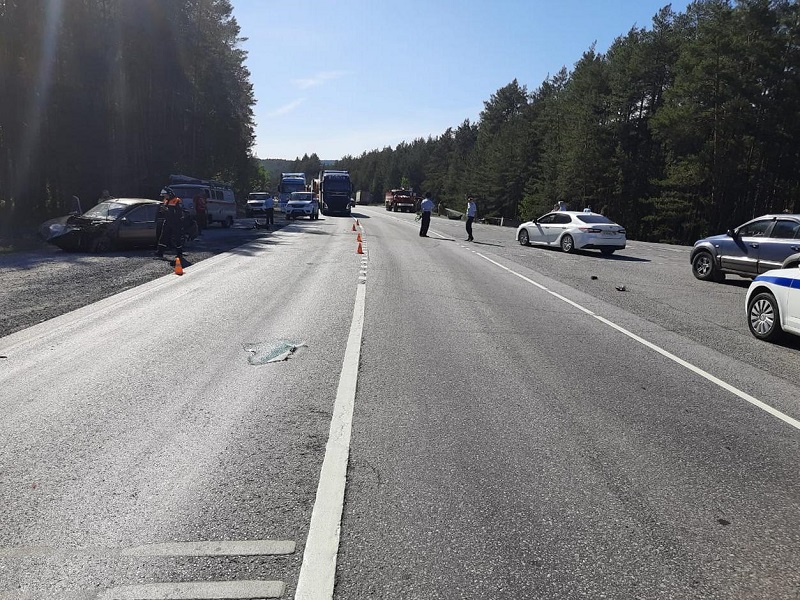 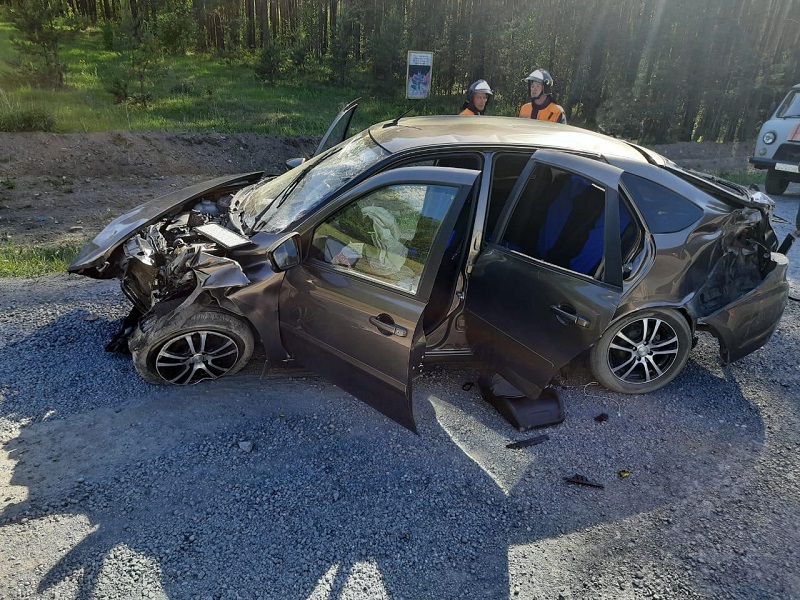 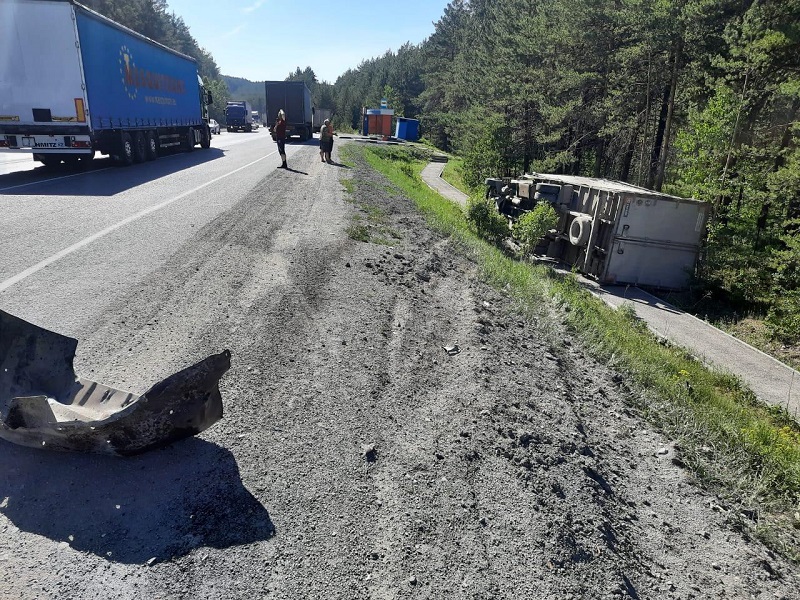 